               Муниципальное бюджетное образовательное учреждение                  Кесовогорская средняя общеобразовательная школа             имени дважды Героя Советского Союза  А.В.Алелюхина            Анализ работы          начальной школы                                                                     Заместитель директора по УВР,                                                                     курирующая начальные классы,                        Формина Т. Н.                           Покровская Т.М.                                                                  2019 г.В 2018-2019 учебном году коллектив учителей начальных классов работал над проблемой повышения эффективности и качества преподавания в начальной школе через совершенствование педагогического мастерства учителей в условиях реализации федерального государственного образовательного стандарта начального общего образования.Цель: совершенствование педагогического мастерства в сфере формирования универсальных учебных действий (УУД) в рамках ФГОС путём внедрения в учебно-воспитательный процесс современных образовательных технологий.Информационная справкаВ 2018-2019 учебном году в начальных классах занималось 248 человек  в МБОУ Кесовогорская СОШ и 4 человек в Петровском филиале. Обучение велось по одному учебно-методическому комплексу: УМК «Школа России» (1-4-и классы).Шесть детей (1 «Г», 3 «Г», 4 «В) обучались по адаптированной программе с учителями: Сергеевой В. П, Молодцовой Г.И. Один ребёнок Виноградов Артём (4 «Г» класс) обучался индивидуально с учителем Сойни И. Н.Двое детей Яичникова Майя и Тихомирова Дарья обучались по адаптированной программе в общем классе, но три основных предмета (русский язык , литературное чтение и математика) индивидуально с учителем Буторовой Н.Ю.Сведения о педагогахВывод: в начальной школе имеется сложившийся коллектив опытных педагогов, способных успешно реализовывать поставленные задачи. В 2018 – 2019 учебном  году в коллектив пришла молодой педагог Абаляева О.Ю. Она работает учителем в 1 классе. В последние годы значительно уменьшилось количество обучающихся в Петровском филиале.                              Анализ  работы  групп  продлённого  дняВ 2018-2019 учебном году в начальных классах функционировали шесть групп продлённого дня, которые посещали 192 ребёнка.Цели создания ГПД:социальная защищённость учащихся;педагогическая поддержка во время самоподготовки;развитие творческого потенциала, инициативности детей;организация досуговой деятельности.Группы продлённого дня решают проблемы неуспеваемости в обучении и обеспечивают профилактику безнадзорности и правонарушений детей, учитывая то, что в школе обучается много детей из различных сельских поселений района. До отъезда из школы они находятся под наблюдением воспитателей. В течение учебного года воспитатели поочерёдно сопровождают детей к автобусам и осуществляют их организованную посадку. Зачисление в ГПД производится по желанию родителей на основании их заявлений и приказа директора. По сравнению с предыдущим учебным годом число групп не увеличилось, увеличился списочный состав групп.Воспитатели ГПД работали по программам, утверждённым администрацией. Режим работы соответствует санитарно-гигиеническим и педагогическим требованиям. Он включает самоподготовку, внеурочную деятельность, занятия по интересам, прогулки. Активный отдых детей способствует снятию утомления, вызванного учебной нагрузкой. Вывод: наблюдается развитие самоконтроля и саморазвития учащихся при выполнении домашних заданий, проведении занятий и воспитательных мероприятий. Это отмечают учителя начальных классов. Дети, посещающие группы стали более активно участвовать в общественной жизни школы, в социальных проектах СП «Центр внешкольной работы». В этом учебном году активно сотрудничали комплексным центром социальной защиты населения, детской библиотекой.Анализ работы групп детей старшего дошкольного возрастаПри школе организованы  две группы для детей старшего дошкольного возраста на 50 мест с целью подготовки детей к школе, обеспечивающей равные стартовые возможности детям старшего дошкольного возраста, и сохранения единства образовательного пространства школы. Содержание образования в группах для детей старшего дошкольного возраста определялось образовательной программой дошкольного образования «От рождения до школы», авторы Веракса Н.Е, Комарова Т.С., Васильева М.А., комплектом парциальных программ «Предшкола нового поколения» под редакцией Чураковой Р.Г.Продолжительность занятий и режим работы в группах детей старшего дошкольного возраста организовывался с учетом гигиенических требований к максимальной нагрузке на детей старшего дошкольного возраста в непосредственно организованной деятельности (3 занятия в день по 25- 30 минут при 5-дневной неделе, перерывы между занятиями не менее 10 минут). В Уставе МБОУ  Кесовогорская СОШ включены задачи групп для детей старшего дошкольного возраста.Задачами начального общего образования и групп для детей старшего дошкольного возраста являются: охрана жизни и укрепление физического и психического здоровья детей; обеспечение познавательно-речевого, социально-личностного, художественно-эстетического и физического развития детей; воспитание с учётом возрастных категорий детей гражданственности, уважения к правам и свободам человека, любви к окружающей природе, Родине, семье; осуществление необходимой коррекции недостатков в физическом и (или) психическом развитии детей; оказание консультативной и методической помощи родителям (законным представителям) по вопросам воспитания, обучения и развития детей; развитие детей в плане овладения ими простейшими навыками самоконтроля, культурой поведения и речи, основами личной гигиены и здорового образа жизни.В группы для детей старшего дошкольного возраста принимаются  дети 5,6-7 лет приказом директора школы при наличии:
- заявления родителей (законных представителей); 
- медицинской справки о состоянии ребенка;- копии свидетельства о рождении;
- договора с родителями (законными представителями).Занятия с детьми проводили воспитатели: Блинова С.Н., Батина С.В., Раздобурдина Е.В., Панова В.А. С детьми, имеющими дефекты речи, занималась логопед Ангилова Е.Н.Вывод: дети, посещавшие группы старшего дошкольного возраста, быстрее адаптируются в 1 классе, они более подготовлены к обучению в школе: владеют простейшими навыками самоконтроля, культурой поведения и речи, основами личной гигиены. Большинство из них умеют читать, считать, имеют элементарное представление об окружающем мире.Анализ учебно-воспитательного процессаИтоги успеваемости за годВ конце 2018-2019 учебного года обучающиеся в 1 – 3-их классах выполняли итоговые комплексные работы и показали следующие результаты.1 «А» классОбщая успеваемость: 42 %                         Качество: 16 %                            СОУ: 35 %1 «Б» классОбщая успеваемость: 67 %                            Качество: 33  %                         СОУ: 43 %               1 «В» классОбщая успеваемость:  21 %                          Качество:  5 %                       СОУ: 22 %2 «А» класс        Общая успеваемость:  91%                   Качество: 73%                       СОУ: 69%                                                                                                                                              2 «Б» классОбщая успеваемость: 68%                       Качество:  37%                           СОУ: 45%2 «В» классОбщая успеваемость:  80%                   Качество: 50%                       СОУ: 55%3 «А» классОбщая успеваемость:  88%                     Качество: 54%                      СОУ: 53%                                                                     3 «Б» классОбщая успеваемость: 84%                      Качество: 72%                     СОУ: 60%3 «В» классОбщая успеваемость: 88%                      Качество: 75%                     СОУ: 68%1 класс (Петровский филиал)Общая успеваемость: 100%                     Качество: 100%                      СОУ: 82%2 класс (Петровский филиал)Общая успеваемость: 100 %                     Качество: 100%                      СОУ: 61%Сравнительная диаграмма результатов итоговой комплексной работыПомимо комплексных работ обучающиеся в 1-4-ых  классах выполняли итоговые контрольные работы по русскому языку и по математике.Результаты итоговых контрольных работ в 1-4-ых классахПервые классыРусский языкРусский языкМатематикаОбучающиеся в четвёртых классах выполняли Всероссийские проверочные работы (внешняя оценка) по русскому языку, математике и окружающему миру. Результаты внешней оценкиРусский языкМатематикаОкружающий мирСравнительная диаграмма внешней оценкиИтоги успеваемости за год во 2-4 классахСравнительная диаграмма успеваемости во 2-4 классах за годК /К  учащихся  2-4  классовТаблица предметов, по которым учащиеся 2-4 классов имеют одну тройкуВывод: по итогам учебного года число неуспевающих значительно  уменьшилось по сравнению с прошлым учебным годом, хотя численность обучающихся с одной «3» увеличилась. По итогам года численность успевающих на «5» и «4» превышает число детей, имеющих тройки по нескольким предметам.Качество успешности по предметам во 2-4 классах на конец годаСравнительная диаграмма качества и степени  обученности за год по предметамВывод: коэффициент качества в этом учебном году повысился по окружающему миру– 92% > 85%, понизился по русскому языку – 62% < 69%. Качество знаний в начальных классах отслеживалось на протяжении всего учебного года с целью выявления пробелов в знаниях обучающихся и дальнейшей коррекции.                        Анализ стартовых работ в начальных классахСтартовые работы в начальных классах проведены в сентябре месяце 2018 г. по текстам итоговых работ, проведённых в конце учебного года, с целью выявления пробелов в знаниях детей, образовавшихся в течение летних каникул, и для проведения дальнейшей коррекции.Русский языкМатематикаВывод: коэффициент качества по русскому языку повысился во 2 «Б» классе - с 70% до 80%;  3 « А»- с 61% до 68%; в 4 « А» - с 48%  до 52%.               Понизился во  2 «А» классе  -  с 73% до 68%;  во 2 «В » - с 67% до 55%; 3 « Б»  - с 65% до 57%; в 3 « В» - с 57% до 50%; в 4 « Б» - с 55% до 50%.Остался на уровне в Петровском филиале.  Коэффициент качества по математике повысился во 2 « Б»  классе с 80%  до 84%;  в 3 « А» с 35%  до 48%; в 3 « Б» с 56% до 71%; в 4 «А» классе – с 42% до 50%.          Понизился в 4 «Б» - 77% до 73%;Остался на уровне во 2 « А», 2 « В», 3 «В» классах и в Петровском филиалеАнализ срезовых работ (первое полугодие)    2018-2019 учебный  год2-4 классы – вычислительные навыки2-4 класс – письмо текста под диктовкуАнализ контрольных работ (первое полугодие)   2018-2019 учебный  год2-4 класс - контрольная работа2-4 класс – диктантАнализ срезовых работ (второе полугодие)    2018-2019 учебный  год2-4 классы – словарный диктант2-4 класс – решение задач Анализ срезовых работ (второе полугодие)    2018-2019 учебный  годРешение примеровВ 1 « Б» классе не справился с работой 1 обучающийся.Контрольное списываниеВ 1 «А» классе двое обучающихся полностью не справились с работой.Анализ итоговых работ за 2018-2019 учебный  годАнализ итоговых работ за 2018-2019 учебный  годРабота с одарёнными детьми.  Согласно положению «О проведении школьного тура предметных олимпиад в МБОУ Кесовогорская средняя общеобразовательная школа», утверждённому приказом №7 §1п.1, протокол №2 от 9.10.2012г.  в начальных классах МБОУ Кесовогорская СОШ в период в октябре был проведён школьный тур предметных олимпиад. Олимпиады были проведены по 4 (из 9) общеобразовательным предметам: русский язык, литературное чтение, математика, окружающий мир во 2 – 4 классах. Кроме того в 4 классах были проведены олимпиады по иностранному (английский) языку и ОРКСЭ.Школьный тур предметных олимпиадОбучающиеся  3-4-х классов также приняли участие в муниципальном туре предметных олимпиад в рамках конкурса «Ученик года - 2019». Результаты данного тура выглядят таким образом:Победителем конкурса «Ученик года- 2019» стала Демидова Ксения, обучающаяся 4 класса Петровского филиала (Тихова Л.К.)Уже стало традицией проведение межмуниципального тура  предметных олимпиад по трём предметам ВПР: русский язык, математика, окружающий мир. В этих олимпиадах  приняли участие обучающиеся в третьих и четвёртых классах нашей школы.Вывод: в 2018-2019 учебном году учащиеся 2-4 классов принимали активное участие в школьном и муниципальном туре предметных олимпиад. В межмуниципальном туре принимали участие лучшие из лучших обучающиеся Кесовогорского, Кашинского и Калязинского районов. Учащиеся 3-4-х классов нашей школы показали  себя достойными представителями нашего района.Внеурочная деятельностьНа уроках учителя начальной школы работают над формированием личностных, предметных и метапредметных результатов. Введение внеурочной деятельности в начальных классах было ориентировано на создание условий для неформального общения учащихся, имеет выраженную воспитательную и социально-педагогическую направленность.                  Задачи  внеурочной деятельности:Организация общественно-полезной и досуговой деятельности учащихся совместно с общественными организациями, библиотеками, семьями учащихся.Включение учащихся в разностороннюю деятельность.Формирование навыков позитивного коммуникативного общения.Развитие навыков организации и осуществления сотрудничества с педагогами, сверстниками, родителями, старшими детьми в решении общих проблем.Воспитание трудолюбия, способности к преодолению трудностей, целеустремленности   и настойчивости в достижении результата.Развитие позитивного отношения к базовым общественным ценностям (человек, семья, Отечество, природа, мир, знания, труд, культура)-  для формирования здорового образа жизни.  Создание условий для эффективной реализации основных целевых образовательных  программ различного уровня, реализуемых во внеурочное время.  Совершенствование  системы мониторинга эффективности воспитательной работы в школе.Углубление содержания, форм и методов занятости учащихся в свободное от учёбы время.Организация информационной поддержки учащихся.Совершенствование материально-технической базы организации досуга учащихся.В 1-4 классах внеурочная деятельность велась по следующим направлениям.Спортивно-оздоровительное:Работа спортивных секций по футболу, теннису, лыжам, самбо, боксу,лёгкой атлетике.Организация походов, экскурсий, «Дней здоровья», подвижных игр, «Весёлых стартов», внутришкольных спортивных соревнований.Проведение бесед по охране здоровья.Применение на уроках  игровых моментов, физминуток.Участие в районных спортивных соревнованиях.Общекультурное (художественно-эстетическое) :Организация экскурсий, Дней театра и музея, выставок детских рисунков, поделок и творческих работ учащихсяПроведение тематических классных часов по эстетике внешнего вида ученика, культуре поведения и речи;Участие в конкурсах, выставках детского творчества эстетического цикла на уровне школы, района, области. Общеинтеллектуальное (научно-познавательное):Фестивали;Библиотечные уроки;Конкурсы, экскурсии, олимпиады, конференции, деловые и ролевые игры и др. Духовно-нравственное:Встречи с ветеранами ВОВ и труда, «Уроки мужества»;Выставки рисунков.Встречи с участниками «горячих точек»;Тематические классные часы;Подготовка к участию в военно- спортивной игре ;Конкурсы рисунков.Фестивали патриотической песни. Проведение тематических классных часов о духовности, культуре поведения и речи;Участие в конкурсах, выставках детского творчества на уровне школы, района, области;Посещение Храма.Социальное( общественно-полезная, проектно-исследовательская деятельность):Проведение субботников.Разведение комнатных цветов.Акция «Чистый дом».Акция «Скворечник».Акция «Помоги зимующим птицам».Акция «Подари радость малышу».Участие в научно-исследовательских конференциях на уровне школы, района, области.Акция «Живи книга».Разработка проектов, проектов  к урокам.Внеурочная деятельность школьников – это совокупность всех видов деятельности учащихся (кроме учебной), в которых возможно и целесообразно решение задач их воспитания и социализации.Вывод: внеурочная деятельность помогает раскрыть индивидуальные особенности школьников, даёт им возможность успешно реализовать себя в выбранном направлении, ежегодно увеличивается число учащихся начальной школы, принимающих участие в различных конкурсах школьных, муниципальных, региональных, всероссийских.                                                 Анализ методической работы.	В 2018-2019 учебном году работало школьное методическое объединение учителей начальных классов, которое ставило перед педагогами следующие задачи:1.Продолжить работу по введению ФГОС в начальной школе. Изучать и повторять нормативную и методическую документацию, новинки психолого-педагогической литературы по стандартам второго поколения.2.Продолжить внедрение в практику работы всех учителей МО современных образовательных технологий, направленных на формирование компетентностей обучающихся, УУД.3.Продолжить внедрение в процесс обучения мониторинга формирования УУД младшего школьника.4.Совершенствовать качество современного урока, повышать его эффективность, применяя современные методы обучения и ИКТ.5.Осуществлять преемственность в обучении детей старшего дошкольного возраста, начальной школы и среднего звена.6. Активизировать работу по выявлению, изучению, обобщению педагогического опыта учителей.7. Продолжить целенаправленную, систематическую работу по развитию у обучающихся младших классов творческих, интеллектуальных и коммуникативных способностей через организацию внеурочной деятельности.  8.Формировать у учащихся потребность в самоконтроле и самооценке.Направления работы МО учителей начальных классовна 2018-2019 учебный год:1. Информационное обеспечение. Работа с документами.2.Научно-методическая работа.3. Диагностическое обеспечение.  Внутришкольный контроль.4.Работа с учащимися.5.Работа по преемственности.6. Организационные формы работы:1. Заседания методического объединения.2. Методическая помощь и индивидуальные консультации по вопросам преподавания предметов начальной школы, организации внеклассной деятельности.3. Взаимопосещение уроков педагогами.4. Выступления учителей начальных классов на МО, практико-ориентированных семинарах, педагогических советах.5. Посещение семинаров, встреч в образовательных учреждениях города.6. Повышение квалификации педагогов на курсах .7. Прохождение аттестации педагогических кадров.В течение учебного года были проведены 3 тематических заседаний. Тематика и время их проведенияЗаседание № 1Заседание № 2Инновационный подход к организации контрольно - оценочной деятельности в условиях реализации ФГОС НОО и ФГОС НОО ОВЗ.Заседание № 3Результаты деятельности педагогического коллектива начальной школы по совершенствованию образовательного процесса.Вывод: учителя активно работали в рамках школьного методического объединения. Были изучены теоретические вопросы, проведены открытые уроки для учителей-предметников, в рамках дня открытых дверей школы. Было организовано взаимопосещение уроков учителями начальных классов.                                                                                                                                           Анализ работы с родителями.Большую помощь в организации учебно-воспитательного процесса оказывают родители учащихся.В классах организованы родительские комитеты. Представители родителей от каждого класса образуют родительский комитет школы. Совместно с родительским комитетом решаются многие вопросы учебно-воспитательной работы. Основными формами работы с родителями являются:Родительские собрания (классные, общешкольное)Индивидуальные беседы с родителями учащимися учителей, воспитателей, администрацииПроведение праздников классов, школы совместно с родителями.Вывод: во всех начальных классах на классных собраниях высокая посещаемость родителей, на общешкольном родительском собрании присутствовала большая часть родителей учащихся начальной школы. Они частые гости на классных и общешкольных мероприятиях, первые помощники детям в участии в различных конкурсах. В этом учебном году семьи учащихся начальных классов приняли активное участие в муниципальных соревнованиях «Папа, мама, я – спортивная семья». Они заняли все призовые места.                               Анализ внутришкольного контроляВнутришкольный контроль осуществлялся в 2018-2019 учебном году с целью:- оказание методической помощи, совершенствование и развитие профессионального мастерства;- взаимодействие администрации и педагогического коллектива, ориентированное на совершенствование педагогического процесса.Основными элементами контроля явились:- состояние преподавания учебных предметов;- качество обучения;- ведение школьной документации;- выполнение учебных программ.1.В результате проверки личных дел установлено, что на каждого учащегося заведено личное дело. Личные дела ведутся аккуратно, имеется вся необходимая документация. Классные руководители своевременно вносят в личные дела итоговые оценки, сведения о поощрении учащихся, учителя 4-х классов написали на каждого ребёнка характеристику и вложили в личное дело.2.В течение года проверялись классные журналы. При проверке классных журналов отслеживались:Правильность, аккуратность, своевременные заполнения;Система выполнения письменных работ, накопляемость оценок;Выполнение практической части программы, система опроса слабоуспевающих учащихся;Организация повторения, объективность оценивания учащихся.Записи в журналах ведутся аккуратно всеми учителями. Все запланированные письменные работы проведены. Видна система работы со слабоуспевающими учениками. В конце каждого триместра и года подсчитано количество уроков, предусмотренных программой и проведённых фактически.3.В ходе проверки рабочих программ выявлено следующее: у всех учителей рабочие программы  по предметам федерального компонента составлены в соответствии с законом РФ «Об образовании», с федеральным перечнем учебников, допущенных к использованию в образовательном процессе, реализующем программы общего образования и рассчитано на то количество часов, которое предусмотрено учебным планом школы на 2018-2019 учебный год.4.Проверка рабочих тетрадей показала, что тетради проверяются учителями ежедневно, пропущенных ошибок нет. Учителя следят за соблюдением орфографического режима, но не всегда дети его соблюдают. Работа над ошибками проводится систематически.  Все тетради обложены и выглядят внешне аккуратно. В ходе  проверки тетрадей для контрольных работ выявлено, что в первых классах тетради для контрольных работ не ведутся, во 2-ых и 3-их классах тетради подписаны учителями. Меньше стало ошибок при подписывании тетрадей четвероклассниками. Учителя обращают внимание на оформление работ, требуют заменить не вполне аккуратные тетради (единичные случаи). Работа над ошибками ведётся систематически.5.По посещённым урокам отмечено, что учителя в системе проводят работу по формированию общеучебных умений и навыков: выделения главного, умения сравнивать, давать полные ответы на поставленный вопрос, анализировать. Применяются приёмы для поддержания активного внимания учащихся на протяжении всего урока. Большая часть уроков проходит в оптимальном режиме, части урока логически связаны друг с другом, применяются средства ИКТ ,методы системно-деятельностного подхода.6.В рамках внутришкольного контроля были проведены срезовые работы по русскому языку (диктант, словарный диктант) и математике (вычислительные навыки, решение задач).Анализируя результаты срезовых работ, можно сделать вывод: в этом учебном году результаты работ чуть хуже, чем в прошлом учебном году по русскому языку, но лучше по математике.Учителям даны следующие рекомендации: проанализировать срезовые работы по русскому языку и математике, учесть типичные ошибки в коррекционной работе. Активизировать работу над орфографической подготовкой учащихся.  Усилить работу над решением задач во всех классах, активизировать развитие логического мышления обучающихся. На методическом объединении учителей начальных классов школы обсудить результаты срезовых контрольных работ, разработать пути совершенствования умения учащимися решать задачи. Задачи на следующий учебный год1.Продолжать внедрение новых стандартов в учебно-воспитательный процесс групп детей старшего дошкольного возраста.2.Осуществлять преемственность между группами детей старшего дошкольного возраста  и первыми классами, между начальными классами и основной школой.3.Всем учителям уделять особое внимание совершенствованию форм и методов организации уроков.4.Использовать в процессе обучения различные сочетания групповых и индивидуальных форм работы.5.Классным руководителям составить план работы с обучающимися особо нуждающимися в индивидуальной работе: неуспевающими, слабоуспевающими, имеющими одну 4 или одну 3 по предмету.6.Усилить работу с мотивированными детьми.7.Осуществлять дифференцированный подход к учащимся, учитывая индивидуальные и психологические особенности детей, повышать воспитательную результативность каждого урока.8.Уделять особое внимание сплочению классного коллектива, привитию правил поведения.9.Заботиться о физическом и духовном здоровье каждого ученика.10.Каждому учителю серьёзно отнестись к повышению своего педагогического мастерства через систему курсов повышения квалификации, посещение семинаров, взаимопосещение уроков коллег, работу над индивидуальной темой по самообразованию.11.Усилить внутришкольный контроль в плане мониторингов и посещения уроков учителей начальной школы.КлассКоличество обучающихсяУчитель1 «А»19Конечнова Е. М..1 «Б»20Покровская Т.М.1 «В»19Абаляева О. Ю.1 «Г»1Сергеева В.П.2 «А»21Бойко И. В.2 «Б»19Козликова Е.Н 2 «В»20Тян Н.А 3 «А»24Демина Л.А.3 «Б»25Новожилова В.В.3 «В» 18Яковлева С.С.3 «Г»1Молодцова Г.И.4 «А»27Формина Т.Н.4 «Б»25Васильева С.А4 «В»4 Молодцова Г.И.4 «Г»1Сойни И. Н.Петровскийфилиал3класса4обучающихсяТихова Л.К.№ п/пФИО педагогаДолжностьОбразованиеСтажКвалификационнаякатегория1.Дёмина Л.А.учительвысшее40 л.Высшая2.Новожилова В.В.учительвысшее40 л.Высшая3.Яковлева С.С.учительсреднее специальное4 л.Первая 4.Формина Т.Н.учительвысшее30 л.Высшая5.Васильева С.А.учительсреднееспециальное28 л.I6.Конечнова Е.М.учительвысшее38 л.I7.Покровская Т.М.учительсреднее специальное41 г.Высшая8.Абаляева О.Ю.учительсреднее специальное 1 г.-9.Молодцова Г.И.учительвысшее38 л.I11.Сойни И.Н.учительсреднее специальное36 л.I12.Козликова Е.Н.учительсреднее специальное12 л.10 м.113.Тихова Л.К.учительвысшее47 л.Высшая14.Блинова С.Н.воспитательгруппы детей старшего дошкольного возраста высшее10л.6мес.I15.Бойко И.В.учительсреднееспециальное26 л.I16.Раздобурдина Е.В.воспитательгруппы детей старшего дошкольного возрастасреднее2 г.Нет17.Панова В.А.воспитательгруппы детей старшего дошкольного возраста среднее23г.7месВысшая19.Сергеева В.П.учитель, воспитательГПДвысшее40л. 9 м.Нет20Тян Н.А.учительсреднее специальное3 г. 6 м.Нет21.Бабанова О.В.воспитательГПДсреднееспециальное21 г.I22.Гусева В.В.воспитательГПДсреднее7л.6мес.Нет23.Покатило Ю.Н.воспитатель ГПДсреднее специальное5 л.Нет24.Буторова Н.Ю.воспитатель ГПДСреднее специальное8л. 7 м.Первая25.Батина С. В.воспитательгруппы детей старшего дошкольного возраста.Среднее специальное7л.НетКлассКоличество учащихсяВоспитатель ГПД1 «А», 1 «В»32Гусева В.В.1 «Б», 1 «В»32Бабанова О.В.3 «А»,3«В», 2 «Г», 3 «В»32Сергеева В.П.4 «Б», 4 «А»32Буторова Н.Ю.2 «А», 2 «В»32Покатило Ю.Н.3 «Б», 2«Б»32Сойни И.Н.результатотличный результатхороший результатудовлетворительный результатне справились с работойБолее 14 баллов12 - 14баллов8 - 11балловменее 8 балловколичество человек30511соотношениев %16 %0 %26 %58 %результатотличный результатхороший результатудовлетворительный результатне справились с работойБолее 14 баллов12 - 14баллов8 - 11балловменее 8 балловколичество человек2466соотношениев %11 %22 %33%33 %результатотличный результатхороший результатудовлетворительный результатне справились с работойБолее 14 баллов12 - 14баллов8 - 11балловменее 8 балловколичество человек01315соотношениев %0 %5 %16 %79%результатотличный результатхороший результатудовлетворительный результатне справились с работойБолее 22 баллов18-22баллов14-17балловменее 14 балловколичество человек9742соотношениев %41%32%18%9%результатотличный результатхороший результатудовлетворительный результатне справились с работойБолее 22 баллов18-22баллов14-17балловменее 14 балловколичество человек3466соотношениев %16%21%32%32%результатотличный результатхороший результатудовлетворительный результатне справились с работойБолее 22 баллов18-22баллов14-17балловменее 14 балловколичество человек5564соотношениев %25%25%30%20%результатотличный результатхороший результатудовлетворительный результатне справились с работой26-38 баллов19-25баллов13-18балловменее 12 балловколичество человек31083соотношениев %13%42%33%12%результатотличный результатхороший результатудовлетворительный результатне справились с работой26-38 баллов19-25баллов13-18балловменее 12 балловколичество человек51334соотношениев %20%52%12%16%результатотличный результатхороший результатудовлетворительный результатне справились с работой26-38 баллов19-25баллов13-18балловменее 12 балловколичество человек6622соотношениев %38%38%12%12%результатотличный результатхороший результатудовлетворительный результатне справились с работой26-38 баллов19-25баллов13-18балловменее 12 балловколичество человексоотношениев %%%%%результатотличный результатхороший результатудовлетворительный результатне справились с работой26-38 баллов19-25баллов13-18балловменее 12 балловколичество человексоотношениев %%КлассФИО учителяКолич-во по спискуВыполняли работуБез ошибокДопустили 1-2 ошибки3-5 ошибок5 и более ошибок1 «А»Конечнова Е. М.201967511 «Б»Покровская Т. М.201837441 «В»Абаляева О. Ю.19195347КлассФИО учителяКолич-во по спискуВыполняли работуБез ошибокДопустили 1-2 ошибки3-5 ошибок5 и более ошибок1 «А»Конечнова Е. М.2019510221 «Б»Покровская Т. М.201838431 «В»Абаляева  О. Ю.191974622-4 классыАнализ итоговых работ за 2018-2019 учебный  годКлассВсего по спискуВыполняли работу«5»«4»«3»«2»К/КСОУ4 «А»272701411252%49%4 «Б»25211123561%50%П. ф-л110100100%64%Статистика по отметкамСтатистика по отметкамСтатистика по отметкамСтатистика по отметкамСтатистика по отметкамСтатистика по отметкамСтатистика по отметкамСтатистика по отметкамСтатистика по отметкамСтатистика по отметкамМаксимальный первичный балл: 38Максимальный первичный балл: 38Максимальный первичный балл: 38Максимальный первичный балл: 38Максимальный первичный балл: 38Максимальный первичный балл: 38Максимальный первичный балл: 38Максимальный первичный балл: 38Максимальный первичный балл: 38Максимальный первичный балл: 38ООООООООКол-во уч.Распределение групп баллов в %Распределение групп баллов в %Распределение групп баллов в %Распределение групп баллов в %ООООООООКол-во уч.2345Вся выборкаВся выборкаВся выборкаВся выборка15382814.725.746.922.7Тверская обл.Тверская обл.Тверская обл.12916425.847.822.4Кесовогорский муниципальный районКесовогорский муниципальный район6111.527.955.74.9(sch693183) МБОУ Кесовогорская СОШ4914.328.655.12Общая гистограмма отметокОбщая гистограмма отметокОбщая гистограмма отметокОбщая гистограмма отметокОбщая гистограмма отметокОбщая гистограмма отметокОбщая гистограмма отметокОбщая гистограмма отметокОбщая гистограмма отметокОбщая гистограмма отметок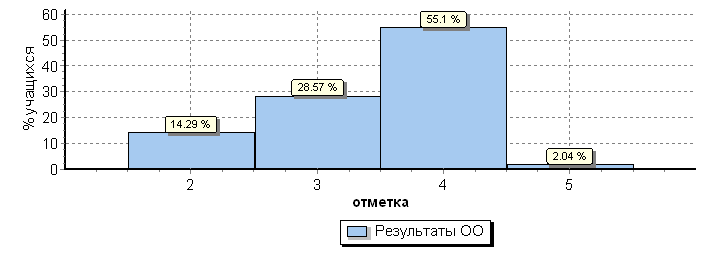 КлассВсего по спискуВыполняли работу«5»«4»«3»«2»К/КСОУ4 «А»272714112093%81%4 «Б»25222126264%55%П. ф-л110100100%64%Статистика по отметкамСтатистика по отметкамСтатистика по отметкамСтатистика по отметкамСтатистика по отметкамСтатистика по отметкамСтатистика по отметкамСтатистика по отметкамСтатистика по отметкамСтатистика по отметкамМаксимальный первичный балл: 20Максимальный первичный балл: 20Максимальный первичный балл: 20Максимальный первичный балл: 20Максимальный первичный балл: 20Максимальный первичный балл: 20Максимальный первичный балл: 20Максимальный первичный балл: 20Максимальный первичный балл: 20Максимальный первичный балл: 20ООООООООКол-во уч.Распределение групп баллов в %Распределение групп баллов в %Распределение групп баллов в %Распределение групп баллов в %ООООООООКол-во уч.2345Вся выборкаВся выборкаВся выборкаВся выборка15481892.418.643.535.5Тверская обл.Тверская обл.Тверская обл.130551.818.84435.5Кесовогорский муниципальный районКесовогорский муниципальный район583.415.548.332.8(sch693183) МБОУ Кесовогорская СОШ504164832Общая гистограмма отметокОбщая гистограмма отметокОбщая гистограмма отметокОбщая гистограмма отметокОбщая гистограмма отметокОбщая гистограмма отметокОбщая гистограмма отметокОбщая гистограмма отметокОбщая гистограмма отметокОбщая гистограмма отметок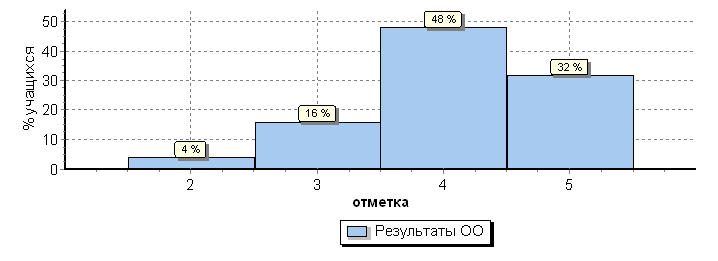 КлассВсего по спискуВыполняли работу«5»«4»«3»«2»К/КСОУ4 «А»27261214085%61%4 «Б»25232174083%62%П. ф-л110100100%64%Предмет:Предмет:Предмет:Окружающий мирОкружающий мирОкружающий мирОкружающий мирОкружающий мирОкружающий мирОкружающий мирОкружающий мирОкружающий мирСтатистика по отметкамСтатистика по отметкамСтатистика по отметкамСтатистика по отметкамСтатистика по отметкамСтатистика по отметкамСтатистика по отметкамСтатистика по отметкамСтатистика по отметкамСтатистика по отметкамСтатистика по отметкамСтатистика по отметкамМаксимальный первичный балл: 32Максимальный первичный балл: 32Максимальный первичный балл: 32Максимальный первичный балл: 32Максимальный первичный балл: 32Максимальный первичный балл: 32Максимальный первичный балл: 32Максимальный первичный балл: 32Максимальный первичный балл: 32Максимальный первичный балл: 32Максимальный первичный балл: 32Максимальный первичный балл: 32ООООООООООКол-во уч.Распределение групп баллов в %Распределение групп баллов в %Распределение групп баллов в %Распределение групп баллов в %ООООООООООКол-во уч.2345Вся выборкаВся выборкаВся выборкаВся выборкаВся выборка15383350.9420.255.623.3Тверская обл.Тверская обл.Тверская обл.Тверская обл.129920.4119.258.422Кесовогорский муниципальный районКесовогорский муниципальный район62017.772.69.7(sch693183) МБОУ Кесовогорская СОШ50016786Общая гистограмма отметокОбщая гистограмма отметокОбщая гистограмма отметокОбщая гистограмма отметокОбщая гистограмма отметокОбщая гистограмма отметокОбщая гистограмма отметокОбщая гистограмма отметокОбщая гистограмма отметокОбщая гистограмма отметокОбщая гистограмма отметокОбщая гистограмма отметок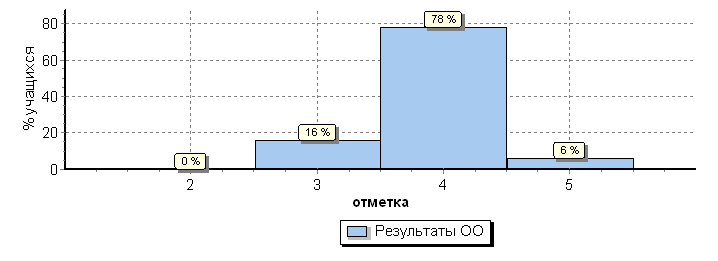 КлассКолич-во уч-ся«5»«5» и «4» «3»«2»К/УК/КСОУ2 «А»Бойко И. В.215970100%67%63%2 «Б»Козликова Е. Н.192980100%58%56%2 «В» Тян Н. А.20469195%50%56%3 «А»Демина Л.А.2461080100%67%64%3 «Б» Новожилова В.В.2531390100%64%58%3 «В» Яковлева С.С.1817100100%44%50%4 «А» Формина Т.Н.27412110100%59%58%4 «Б» Васильева С.А.252139196%60%55%Петровский филиалТихова Л.К.310100%%%1822879+71+296%64%58%Предмет/Класс2 «А»2 «Б»2 «В»3 «А»3 «Б»3 «В»4 «А»4 «Б»4 «В»Петр.ф-лИтогоРусский язык11114Литературное чтениеАнглийский язык213Математика2114Окружающий мирТехнологияФизическая культураИЗОМузыкаПредмет          К/У       К/К      СОУРусский язык99%69%63%Литературное чтение100%91%82%Английский язык98%69%65%Математика100%69%64%Окружающий мир100%92%80%Технология100%98%92%Физическая культура100%99%94%ИЗО100%98%89%Музыка100%98%89%КлассФИО учителяФИО учителяКоличество по спискуКоличество по спискуВыполняли работуВыполняли работуВыполняли работу        «5»        «5»        «4»        «4»        «3»        «3»         «2»          «2»         К/К        К/ККлассФИО учителяФИО учителяМайСентябрьМайМайСентябрьМайСентябрьМайСентябрьМай СентябрьМайСентябрьМайСентябрь2 «А»Бойко И. В.Бойко И. В.222222222257118442373%68%2 «Б»Козликова Е.Н.Козликова Е.Н.201920201944111161-370%80%2 «В»Тян Н. А.Тян Н. А.21212121205695146567%55%3 «А»Дёмина Л. А.Дёмина Л. А.23232323225491145-261%68%3 «Б»Новожилова В.В.Новожилова В.В.252523232356107662465%57%3«В»Яковлева С.С.Яковлева С.С.18171414163254452557%50%4 «А»Формина Т. Н.Формина Т. Н.252723232562511795348%52%4 «Б»Васильева С. А.Васильева С. А.242522222264671081355%50%Петр.Ф-лТихова Л.К.     Петр.Ф-л2 кл.22200200%Петр.Ф-л                       4кл.1111110010000100%100%КлассФИО учителяКоличество по спискуКоличество по спискуВыполняли работуВыполняли работу        «5»        «5»        «4»        «4»        «3»        «3»         «2»          «2»         К/К        К/ККлассФИО учителяМайСентябрьМайСентябрьМайСентябрьМайСентябрьМай СентябрьМайСентябрьМайСентябрь2  « А»Бойко И. В. 222222221211910110095%95%2 « Б»Козликова Е. Н. 2019201996710331080%84%2 « В»Тян Н. А. 2121202068119221185%85%3«А»Демина Л.А.23232321137715100135%48%3 «Б»Новожилова В.В.2525252465812833456%71%3 «В»Яковлева С.С.171716164257532456%56%4«А»Формина Т.Н.25272422861011234275%77%4 «Б»Васильева С.А.24252222521214352177%73%4 «Г»Молодцова Г.И.54400120%0%Петр.Ф-лТихова Л.К.      Петр.Ф-л                           2кл.222201020%%Петр.Ф-л                           4кл.111110010000100%100%ПредметПредметПредмет                                          Математика                                            Математика                                            Математика                                            Математика                                            Математика                                            Математика                                            Математика                                            Математика  КлассУчительКолич-воуч-сяВыполн. работу5432К/КК/УСОУ2 «А»Бойко И. В.2119124218494812 «Б»Козликова Е. Н.1919161118994902 «В»Тян Н. А.2120108119095783 «А»Дёмина Л.А.24+122181218695883 «Б»Новожилова В.В.2524203-19595923 « В»Яковлева С.С.1815104-19393844 «А»Формина Т.Н.2724106716695684 «Б»Васильева С. А.252410482589166Петров ский филиалТихова Л.К.2кл. –  222---100100100Петров ский филиалТихова Л.К.4кл. –  111---100100100ПредметПредметПредмет                                           Русский язык                                             Русский язык                                             Русский язык                                             Русский язык                                             Русский язык                                             Русский язык                                             Русский язык                                             Русский язык  КлассУчительКолич-воуч-сяВыполн. работу5432К/КК/УСОУ2 «А»Бойко И. В.2118774-77100712 «Б»Козликова Е. Н.1919694-78100692 «В»Тян Н. А.2120510417595653 «А»Дёмина Л.А.24+12396536586653 «Б»Новожилова В.В.2525812328092683 « В»Яковлева С.С.171773525888644 «А»Формина Т.Н27244911-54100574 «Б»Васильева С.А.252331082569154Петров ский филиалТихова Л.К.2 кл.-22-2--10010064Петров ский филиалТихова Л.К.4 кл. -111---100100100ПредметПредметПредмет                                          Математика                                            Математика                                            Математика                                            Математика                                            Математика                                            Математика                                            Математика                                            Математика  КлассУчительКолич-воуч-сяВыполн. работу5432К/КК/УСОУ2 «А»Бойко И. В.21195113-84100692 «Б»Козликова Е. Н.191625634381492 «В»Тян Н. А.201865616194643 «А»Дёмина Л.А.24+12338934786513 «Б»Новожилова В.В.2523413427391613 « В»Яковлева С.С.17+11654525687604 «А»Формина Т.Н.2827216366677524 «Б»Васильева С. А.25243984508351Петров ский филиалТихова Л.К.2кл. –  22-11-5010050Петров ский филиалТихова Л.К.4кл. –  111---100100100ПредметПредметПредмет                                           Русский язык                                             Русский язык                                             Русский язык                                             Русский язык                                             Русский язык                                             Русский язык                                             Русский язык                                             Русский язык  КлассУчительКолич-воуч-сяВыполн. работу5432К/КК/УСОУ2 «А»Бойко И. В.212056455575552 «Б»Козликова Е. Н.1916-8445075452 «В»Тян Н. А.201835554472483 «А»Дёмина Л.А.24+124610536687613 «Б»Новожилова В.В.2523411626591583 « В»Яковлева С.С.17+11637516293594 «А»Формина Т.Н2825391034888514 «Б»Васильева С.А.25242994458348Петров ский филиалТихова Л.К.2 кл.-22-11-5010050Петров ский филиалТихова Л.К.4 кл. -11-1--10010064ПредметПредметПредмет                                          Русский язык                                          Русский язык                                          Русский язык                                          Русский язык                                          Русский язык                                          Русский язык                                          Русский язык                                          Русский языкКлассУчительКолич-воуч-сяВыполн. работу5432К/КК/УСОУ2 «А»Бойко И. В.211894327288722 «Б»Козликова Е. Н.1918113317794782 «В»Тян Н. А.201654-75656543 «А»Дёмина Л.А.242186256676633 «Б»Новожилова В.В.2521910119095753 « В»Яковлева С.С.181574227386704 «А»Формина Т.Н.282355584365494 «Б»Васильева С. А.25173347355844Петров ский филиалТихова Л.К.2кл. –  22--2-010036Петров ский филиалТихова Л.К.4кл. –  111---100100100ПредметПредметПредметМатематикаМатематикаМатематикаМатематикаМатематикаМатематикаМатематикаМатематикаКлассУчительКолич-воуч-сяВыполн. работу5432К/КК/УСОУ2 «А»Бойко И. В.212095337085682 «Б»Козликова Е. Н.191814852772402 «В»Тян Н. А.201846535583563 «А»Дёмина Л.А.2422511337286613 «Б»Новожилова В.В.2522713119095723 « В»Яковлева С.С.1715753-80100754 «А»Формина Т.Н2822514128690664 «Б»Васильева С.А.25152364337344Петров ский филиалТихова Л.К.2 кл.-22-11-5010050Петров ский филиалТихова Л.К.4 кл. -111---100100100ПредметПредметПредмет                                         Математика                                            Математика                                            Математика                                            Математика                                            Математика   КлассУчительКол - воуч-сяВыполн. работуБез ошибокДопусти-ли1 ошибкуДопусти-ли2 -3 ошибкиДопусти-ли более 3-х ошибок1 «А»Конечнова Е. М.2119143-11 «Б»Покровская Т. М.2016132--1 « В»Абаляева О. Ю. 191818---ПредметПредметПредметРусский языкРусский языкРусский языкРусский языкРусский языкКлассУчительКол-воуч-сяВыполн. работуБез ошибокДопусти-ли1 ошибкуДопусти-ли 2 -3ошибкиДопусти-ли более 3-х ошибок1 «А»Конечнова Е. М.2121829-1 «Б»Покровская Т. М.201674321 «В»Абаляева О. Ю.19185742ПредметПредметПредмет                                          Русский язык                                          Русский язык                                          Русский язык                                          Русский язык                                          Русский язык                                          Русский язык                                          Русский язык                                          Русский языкКлассУчительКолич-воуч-сяВыполн. работу5432К/КК/УСОУ2 «А»Бойко И. В.211847436183572 «Б»Козликова Е. Н.191939616394582 «В»Тян Н. А.2019251033585463 «А»Дёмина Л.А.242259626390603 «Б»Новожилова В.В.2525214456480523 « В»Яковлева С.С.181746525988594 «А»Формина Т.Н.2724610256978604 «Б»Васильева С. А.25225674508154Петров ский филиалТихова Л.К.2кл. –  22-11-5010050Петров ский филиалТихова Л.К.4кл. –  111---100100100ПредметПредметПредметМатематикаМатематикаМатематикаМатематикаМатематикаМатематикаМатематикаМатематикаКлассУчительКолич-воуч-сяВыполн. работу5432К/КК/УСОУ2 «А»Бойко И. В.212077337085652 «Б»Козликова Е. Н.191666616394642 «В»Тян Н. А.201946725289563 «А»Дёмина Л.А.2422551024590553 «Б»Новожилова В.В.252596646084623 « В»Яковлева С.С.181726634782494 «А»Формина Т.Н2724316327991614 «Б»Васильева С.А.2524210102509151Петров ский филиалТихова Л.К.2 кл.-22-11-5010050Петров ский филиалТихова Л.К.4 кл. -111---100100100ПредметПредметПредметПредметПредметПредмет                                         Математика                                            Математика                                            Математика                                            Математика                                            Математика                                            Математика                                            Математика   КлассУчительУчительУчительУчительКол - воуч-сяВыполн. работуБез ошибокБез ошибокДопусти-ли1-2 оши-бкиДопусти-ли3-5 оши-бокДопустили более 5 оши-бокК/КК/УСОУ1«А»Конечнова Е. М.Конечнова Е. М.Конечнова Е. М.Конечнова Е. М.20195510227989651«Б»Покровская Т. М.Покровская Т. М.Покровская Т. М.Покровская Т. М.2018338436183561« В»Абаляева О. Ю. Абаляева О. Ю. Абаляева О. Ю. Абаляева О. Ю. 191977462588963ПредметПредметПредметПредметПредметПредмет                                         Математика                                            Математика                                            Математика                                            Математика                                            Математика                                            Математика                                            Математика   КлассУчительУчительУчительУчительКол - воуч-сяВыполн. работуБез ошибокБез ошибокДопусти-ли1-2 оши-бкиДопусти-ли3-5 оши-бокДопустили более 5 оши-бокК/КК/УСОУ1«А»Конечнова Е. М.Конечнова Е. М.Конечнова Е. М.Конечнова Е. М.20195510227989651«Б»Покровская Т. М.Покровская Т. М.Покровская Т. М.Покровская Т. М.2018338436183561« В»Абаляева О. Ю. Абаляева О. Ю. Абаляева О. Ю. Абаляева О. Ю. 191977462588963ПредметПредметПредметПредметПредметПредмет                                         Математика                                            Математика                                            Математика                                            Математика                                            Математика                                            Математика                                            Математика   КлассУчительУчительУчительУчительКол - воуч-сяВыполн. работуБез ошибокБез ошибокДопусти-ли1-2 оши-бкиДопусти-ли3-5 оши-бокДопустили более 5 оши-бокК/КК/УСОУ1«А»Конечнова Е. М.Конечнова Е. М.Конечнова Е. М.Конечнова Е. М.20195510227989651«Б»Покровская Т. М.Покровская Т. М.Покровская Т. М.Покровская Т. М.2018338436183561« В»Абаляева О. Ю. Абаляева О. Ю. Абаляева О. Ю. Абаляева О. Ю. 191977462588963ПредметПредметПредметПредметПредметПредмет                                         Математика                                            Математика                                            Математика                                            Математика                                            Математика                                            Математика                                            Математика   КлассУчительУчительУчительУчительКол - воуч-сяВыполн. работуБез ошибокБез ошибокДопусти-ли1-2 оши-бкиДопусти-ли3-5 оши-бокДопустили более 5 оши-бокК/КК/УСОУ1«А»Конечнова Е. М.Конечнова Е. М.Конечнова Е. М.Конечнова Е. М.20195510227989651«Б»Покровская Т. М.Покровская Т. М.Покровская Т. М.Покровская Т. М.2018338436183561« В»Абаляева О. Ю. Абаляева О. Ю. Абаляева О. Ю. Абаляева О. Ю. 191977462588963ПредметПредметПредметРусский языкРусский языкРусский языкРусский языкРусский языкРусский языкКлассУчительКол-воуч-сяВыполн. работуБез ошибокБез ошибокДопустили1-2 оши-бкиДопустили1-2 оши-бкиДопусти-ли 3-5оши-бокДопустили более 5 оши-бокК/КК/УСОУ1 «А»Конечнова Е. М.20196677516895651 «Б»Покровская Т. М.20183377445678531 «В»Абаляева О. Ю.1919553347426350        ПредметКлассВсего уч-сяКолич.участ.РезультативностьРезультативность        ПредметКлассВсего уч-сяКолич.участ.ПобедительПризёрыМатематика2 «А»218Ляшова ИринаБелов МихаилРяскина РадмилаМатематика2 «Б»195Цой АндрейЛазарев МаксимМатематика2 «В»214Ворошилов ИванМатематика3 «А»249Басангов РодионКорнеева АннаМатематика3 «Б»258Васильев АлександрКольцова ВероникаМатематика3 «В»184Бегунова СофьяМатематика4 «А»276Казакова КсенияМатематика4 «Б»253Гнусов НиколайМатематикаПетр. ф-л11Демидова КсенияЛитературное чтение2 «А»219Елисеев КонстантинМимова АлёнаРяскина РадмилаЛитературное чтение2 «Б»195Цой АндрейЛитературное чтение2 «В»213Болябина ЭлинаЛитературное чтениеПетр. ф-л21Литературное чтение3 «А»2410Баранчиков НикитаКорнеева АннаПатрушева ЕкатеринаКоролёва МаринаЗемлина УльянаТирина СофияЛитературное чтение3 «Б»2510Грешнов ЕгорКонстантинов ВалентинЛёушкина АннаТютчев ИльяКозликова ЕлизаветаКольцова ВероникаМеркулова МайяЛитературное чтение3 «В»186Кулыгин НикитаБегунова СофьяЛитературное чтение4 «А»277Цыганова ПолинаФролова АринаРассохина Ярослава Воронцов Степан Казакова КсенияЛитературное чтение4 «Б»254Знаменева МарияЛитературное чтениеПетр. ф-л11Демидова КсенияОкружающий мир2 «А»218Елисеев КонстантинРяскина РадмилаЛяшова ИринаОрлов СемёнМайорова МирославаМеньшова АлёнаБелов МихаилОкружающий мир2 «Б»197Сергеев ЕгорХрусталёв СтепанЛазарев МаксимОкружающий мир2 «В»213Окружающий мир3 «А»2412Баранчиков НикитаКорнеева АннаБарсуков МаксимОкружающий мир3 «Б»2510Судакова ВасилисаКольцова ВероникаВасильев АлександрКозликова ЕлизаветаЛёушкина АннаМеркулова МайяОкружающий мир3 «В»186Кулыгин Никита Кадиалиева АлисаОкружающий мир4 «А»278Фролова АринаПолякова СофьяБарыкина ОлесяВоронцов СтепанКазакова КсенияРассохина ЯрославаОкружающий мир4 «Б»257Гнусов НиколайЗнаменева Мария Цой КатеринаМаркелов ГлебОкружающий мирПетр. ф-л11Демидова КсенияРусский язык2 «А»217Ляшова ИринаЕлисеев КонстантинРяскина РадмилаРусский язык2 «Б»195Цой АндрейРусский язык2 «В»213Ворошилов ИванРусский язык3 «А»248Баранчиков НикитаКорнеева АннаРусский язык3 «Б»259Кольцова ВероникаМеркулова МайяРусский язык3 «В»185Русский язык4 «А»277Казакова КсенияФролова АринаЦыганова ПолинаВоронцов СтепанРассохина ЯрославаРусский язык4 «Б»254Гнусов НиколайРусский языкПетр. ф-л11Демидова КсенияИностранный язык (английский4 «А»275Воронцов СтепанКазакова КсенияФролова АринаПолякова СофьяЦыганова ПолинаИностранный язык (английский4 «Б»254Гнусов НиколайЗнаменева Мария Цой КатеринаМужчинин Артём3 «А»241Баранчиков НикитаПетровский филиал4 кл.11Демидова КсенияОРКСЭ4 «А»2764 «Б»255Петровский филиал4 кл.11Демидова КсенияПредметКлассВсегообуч-сяКолич.участ.РезультативностьРезультативностьПредметКлассВсегообуч-сяКолич.участ.    Победитель       ПризёрРусский язык3 «А»242Корнеева АннаБаранчиков НикитаРусский язык3 «Б»252Кольцова ВероникаМеркулова МайяРусский язык4 «А»273Русский язык4 «Б»251Русский языкПетровский филиал1 1           Демидова КсенияЛитературное чтение3 «А»243Корнеева Анна Баранчиков НикитаЛитературное чтение3 «Б»255Кольцова ВероникаГрешнов ЕгорМеркулова МайяКозликова ЕлизаветаЛёушкина АннаЛитературное чтение4 «А»274Казакова КсенияФролова АринаВоронцов СтепанЛитературное чтение4 «Б»251Петр.ф-л11Демидова КсенияОкружающиймир3 «А»242Корнеева Анна Баранчиков НикитаОкружающиймир3 «Б»254Кольцова ВероникаМеркулова МайяКозликова ЕлизаветаСудаковы Василиса Окружающиймир4 «А»274Окружающиймир4 «Б»251ОкружающиймирПетровский филиал4кл.- 11            Демидова КсенияМатематика3 «А»242Корнеева АннаМатематика3 «Б»252Кольцова ВероникаМатематика4 «А»271Казакова КсенияМатематика4 «Б»251МатематикаПетр.ф-л4кл.- 11Иностранный язык (английский)4 «А»274Казакова КсенияВоронцов Степан4 «Б»253Гнусов НиколайЗнаменева Мария Мужчинин Артём3 «А»241Баранчиков НикитаОРКСЭ4 «А»27?4 «Б»25?Петр.ф-л11ПредметКлассВсегоуч-сяКолич.участ.РезультативностьРезультативностьПредметКлассВсегоуч-сяКолич.участ.    Победитель       ПризёрРусский язык3 «А»242Корнеева АннаБаранчиков НикитаРусский язык3 «Б»252Кольцова ВероникаРусский языкПетровский филиал11Демидова КсенияМатематика3 «А»241Корнеева Анна3 «Б»251Кольцова Вероника4 «А»271Казакова КсенияОкружающий мир3 «А»241Окружающий мир3 «Б»253Окружающий мир3 «В»181Кулыгин НикитаОкружающий мирПетровский филиал11Демидова Ксения№/пСодержание деятельностиСроки проведенияОтветственныеИзучение методических рекомендаций учителям начальных классов  на 2017-2018 учебный год . августРуководитель ШМО, завучСоставление и утверждение программ по предметам.августУчителя ШМОСоставление текстов олимпиадных работ по математике. сентябрьоктябрьУчителя ШМОПодготовка  и   выбор тестовых работ для итогового контроля.сентябрь декабрьапрельУчителя ШМООтчет об участии учащихся в школьных предметных олимпиадах.январьЗавуч, учителя ШМОЗнакомство с новинками методической литературой.декабрьУчителя ШМОСоставление материала  для итогового контроля.март - апрельУчителя, руководитель ШМО№/пСодержание деятельностиСроки проведенияОтветственные1Основные направления модернизации учебного процесса: дальнейшее внедрение новых современных технологий,  позволяющих переосмыслить содержание урока  с целью формирования основных компетентностей  у  учащихся.в течение годаУчителя ШМО2Взаимное  посещение уроков.в течение годаУчителя ШМО3Проведение открытых  уроков учителей МОДень открытых дверей, День базовой школы, в течение годаУчителя ШМО№/пСодержание деятельностиСроки проведенияОтветственные1Утверждение рабочих программавгустЗавуч2Диагностика (исследовательская деятельность)сентябрь-октябрьУчителя ШМО3Диагностика учащихся 1-го классасентябрь-май      психолог4Тестирование по проверке знаний учащихся 1-4 классовв течение годаУчителя ШМО, завуч5Проведение и анализ  итогового контроля по предметаммайУчителя ШМО №/пСодержание деятельностиСроки проведенияОтветственные1Организация и проведение предметных  олимпиадсентябрь-декабрьУчителя ШМО, завуч2Организация и проведение предметной недели начальных классов по математикев течение годаУчителя ШМО3Организация и проведение муниципальных, региональных, федеральных и международных конкурсовв течение годаУчителя ШМОРабота по преемственности групп предшкольной подготовки – начальные класс.1. Посещение ГПП учителями 4 класса (занятия, беседы, собрания родителей)2. Приглашение воспитателей дошкольной группы к первоклассникам с целью ознакомления со школьными программами и требованиямиРабота по преемственности начальные классы  – среднее звено1. Посещение будущими классными руководителями и учителями - предметниками уроков и мероприятий 4- классников.2. Проведение контрольных срезов с целью проверки ЗУН выпускников нач. классов.3. Проведение психологом изучения мотивации и адаптации 5-классников4. Посещение учителями начальных классов уроков 5- классников.5. Проведение педагогического консилиума по адаптации 5 – классников.Учитель 4 класса, ШМО нач.кл. и предметниковЗавучиСодержание деятельностиСроки проведенияОтветственныеЦель: Обсудить план работы МО учителей начальной школы на 2018 – 2019 учебный год, основные направления работы.1. Анализ работы МО учителей начальных классов за 2017-2018 учебный год.2. Диагностика учащихся 1-х классов на определение уровня готовности к обучению в школе.4. Обсуждение нормативных, программно–методических документов:*** изучение нормативной и методической документации по вопросам образования (ФЗ «Об образовании в Российской Федерации», Положение о порядке аттестации педагогических работников государственных и муниципальных образовательных учреждений, Разъяснения по применению Порядка аттестации…, ФГОС и др.)*** о едином орфографическом режиме5. Обсуждение и утверждение плана работыметодического объединения на 2018 - 2019 учебный год.6. Рассмотрение и утверждение  рабочих программ учителей начальных классов в соответствии с учебным планом и стандартом начального образования.7. Корректировка и утверждение тем самообразования учителей.8. Обсуждение участия учителей и учащихся начальных классов в различных конкурсах.9.Обсуждение вопроса о технике чтения в начальной школе.10.Проведение Дня открытых дверей .(октябрь)11.Рассмотрение вопроса об участии учителей в «Мастер – классе» (декабрь)сентябрьРуководитель МОЗам. директора по УВРУчителя МОРуководитель МОСодержание деятельностиСроки проведенияОтветственные1. Организация эффективной контрольно-оценочной деятельности.2. Изучение методов педагогической диагностики в соответствии с ФГОС и ФГОС НОО ОВЗ. Из опыта работы педагогов.3.Технология оценивания образовательных достижений учащихся начальных классов.4. Этапы формирования действий контроля и оценки в начальной школе.5.Рассмотрение вопроса о проведение предметной недели .Утверждение плана проведения6.Мониторинг профессиональных затруднений педагога. февраль
Учителя МОРуководитель МОСодержание деятельностиСроки проведенияОтветственные* Презентация опыта, методов, находок, идей. Представление материалов, наработанных по темам самообразования.* Обсуждение плана работы и задач МО  на 2019 -2020 учебный год.* Пополнение методической копилки на электронных и бумажных носителях.* Родительские собрания для родителей будущих первоклассников.* Анализ итоговых контрольных работ по предметам, техники чтения за год.* Выполнение учебных программ.* Анализ работы методического объединения учителей начальных классов за 2018 -2019 учебный год.* Обеспечение УМК на новый учебный год.майУчителя МОРуководитель МО                                     К/К                                     К/К                                     К/К                                     К/К                                     К/К2012-20132013-20142014-20152015-20162016-20172017-20182018-2019Русский язык70%68%57%59%64%68,762,5Математика84%27%60%68%68%68,476